Quality PolicyOur company is committed to providing the highest quality products, services, and technical support to satisfy our customers and meet internal and regulatory requirements.  We are committed to the continual improvement of our products, services, and quality management systems through employee engagement and empowerment, and through management commitment.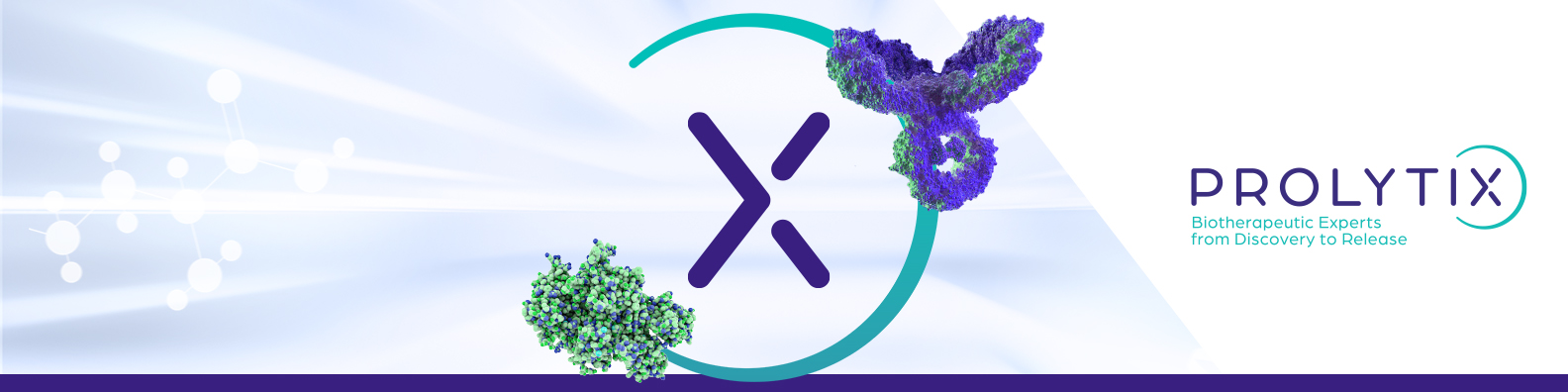 